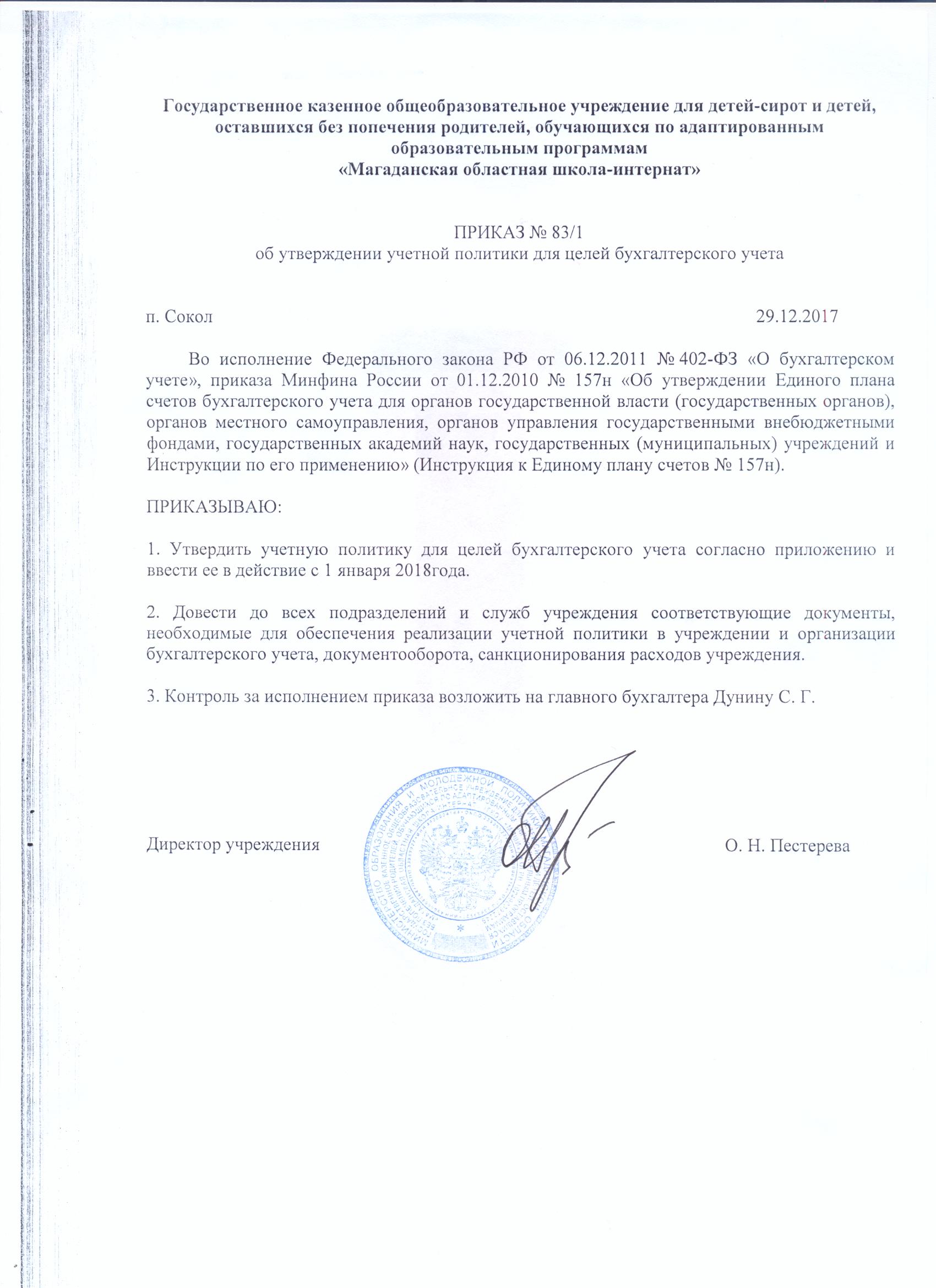 Учетная политика для целей бухгалтерского учетаУчетная политика ГКОУ «МОШИ» (далее – учреждение) разработана в соответствии с:Инструкцией к Единому плану счетов № 157н;приказом Минфина России от 16.12.2010 № 174н «Об утверждении Плана счетов бухгалтерского учета бюджетных учреждений и Инструкции по его применению» (Инструкция № 174н);приказом Минфина России от 01.07.2013 № 65н «Об утверждении Указаний о порядке применения бюджетной классификации Российской Федерации» (приказ № 65н), приказом Минфина России от 30.03.2015 № 52н «Об утверждении форм первичных учетных документов и регистров бухгалтерского учета, применяемых органами государственной власти (государственными органами), органами местного самоуправления, органами управления государственными внебюджетными фондами, государственными (муниципальными) учреждениями, и Методических указаний по их применению» (приказ № 52н);федеральными стандартами бухгалтерского учета для организаций государственного сектора, утвержденными приказами Минфина России от 31.12.2016 № 256н «Концептуальные основы бухгалтерского учета и отчетности организаций государственного сектора» (Стандарт «Концептуальные основы бухучета и отчетности»), № 257н «Основные средства» (Стандарт «Основные средства»), № 259н «Обесценение активов» (Стандарт «Обесценение активов»), № 260н «Представление бухгалтерской (финансовой) отчетности» (Стандарт «Представление отчетности»).В части исполнения полномочий получателя бюджетных средств Учреждение ведет учет в соответствии с приказом Минфина России от 06.12.2010 №162н «Об утверждении плана счетов бюджетного учета и Инструкции по его применению» (Инструкция № 162н).ОБЩИЕ ПОЛОЖЕНИЯ1.  Бухгалтерский учет ведется структурным подразделением – бухгалтерией, возглавляемым главным бухгалтером. Сотрудники бухгалтерии руководствуются в работе Положением о бухгалтерии, должностными инструкциями.Ответственным за ведение бухгалтерского учета в учреждении является главный бухгалтер.
Основание: часть 3 статьи 7 Закона о бухучете.2.  В учреждении действуют постоянные комиссии:
–комиссия по поступлению и выбытию нефинансовых активов (приложение 1); 
–инвентаризационная комиссия (приложение 2); 
– комиссия для проведения внезапной ревизии кассы (приложение 3).ТЕХНОЛОГИЯ ОБРАБОТКИ УЧЕТНОЙ ИНФОРМАЦИИБухгалтерский учет ведется в электронном виде с применением программных продуктов «Бухгалтерия», «Зарплата»:
— участок по начислению заработной платы — применяется программа 1С: Зарплата и кадры;— участки обработки банковских документов, кассовых документов, расчетов с разными дебиторами и кредиторами, расчетов с подотчетными лицами, учет основных средств, материалов и т.д. — применяется программа 1С: Предприятие.  Основание: пункт 6 Инструкции к Единому плану счетов № 157н. 2. С использованием телекоммуникационных каналов связи и электронной подписи бухгалтерия учреждения осуществляет электронный документооборот по следующим направлениям:система электронного документооборота с территориальным органом Казначейства;передача бухгалтерской отчетности учредителю – Министерство образования и молодежной политики Магаданской области;передача отчетности по налогам, сборам и иным обязательным платежам в Межрайонную ИФНС России № 1 по Магаданской области;передача отчетности по страховым взносам и сведениям персонифицированного учета в отделение Пенсионного фонда;передача отчетности по страховым взносам и сведениям персонифицированного учета в Фонд социального страхования;передача отчетности в Государственную статистику;размещение информации о деятельности учреждения на официальном сайте www.internat-sokol umi.ru;3. Без надлежащего оформления первичных (сводных) учетных документов любые исправления (добавление новых записей) в электронных базах данных не допускаются.4. В целях обеспечения сохранности электронных данных бухгалтерского учета и отчетности:на сервере ежедневно производится сохранение резервных копий базы «Бухгалтерия», еженедельно – «Зарплата»;по итогам каждого календарного месяца бухгалтерские регистры, сформированные в электронном виде, распечатываются на бумажный носитель и подшиваются в отдельные папки в хронологическом порядке.Основание: пункт 19 Инструкции к Единому плану счетов № 157н, пункт 33 Стандарта «Концептуальные основы бухучета и отчетности». 5. При обнаружении в регистрах учета ошибок сотрудники бухгалтерии анализируют ошибочные данные, вносят исправления в регистры бухучета и, при необходимости, в первичные документы. Ошибки, допущенные в прошлых годах, отражаются на счетах бухучета обособленно – с указанием субконто «Исправление ошибок прошлых лет». Исправления вносить с учетом следующих положений:
– доначисления или снятие начислений исправлять за счет доходов и расходов текущего года дополнительной бухгалтерской записью или способом «красное сторно»;
– при восстановлении в учете остатков прошлых лет применять счет 1.401.10.180 «Прочие доходы».Основание: пункт 18 Инструкции к Единому плану счетов № 157н.ПЛАН СЧЕТОВ1. Бухгалтерский учет ведется с использованием Рабочего плана счетов (приложение 6), разработанного в соответствии с Инструкцией к Единому плану счетов № 157н, Инструкцией № 174н, за исключением операций, указанных в пункте 2 раздела III настоящей учетной политики.Основание: пункты 2 и 6 Инструкции к Единому плану счетов № 157н, пункт 19 Стандарта Концептуальные основы бухучета и отчетности».Учреждение применяет забалансовые счета, утвержденные в Инструкции к Единому плану счетов № 157н. В учреждении введены дополнительные забалансовые счета по Перечню, который приведен в приложении 6. 
Основание: пункт 332 Инструкции к Единому плану счетов № 157н.2. В части операций по исполнению публичных обязательств перед гражданами в денежной форме учреждение ведет бюджетный учет по рабочему Плану счетов в соответствии Инструкцией № 162н.
Основание: пункты 2 и 6 Инструкции к Единому плану счетов № 157н.IV. УЧЕТ ОТДЕЛЬНЫХ ВИДОВ ИМУЩЕСТВА И ОБЯЗАТЕЛЬСТВ1. Бюджетный учет ведется по проверенным и принятым к учету первичным документам методом начисления. К учету принимаются первичные учетные документы, составленные надлежащим образом и поступившие по результатам внутреннего контроля хозяйственных операций для регистрации содержащихся в них данных в регистрах бухучета. Контроль первичных документов проводят сотрудники бухгалтерии в соответствии с Положением о внутреннем финансовом контроле (приложение 13).
Основание: пункт 3 Инструкции к Единому плану счетов № 157н.2. Основные средства 2.1. Учреждение учитывает в составе основных средств материальные объекты имущества, используемые в процессе деятельности Учреждения. При выполнении работ или оказании услуг, либо для управленческих нужд Учреждения, независимо от их стоимости, со сроком полезного использования более 12 месяцев, а также:
– канцелярские принадлежности с электрическим приводом, а также канцелярские принадлежности, для которых производитель указал в документах гарантийный срок использования более 12 месяцев;
– штампы, печати;
– предметы конторского и хозяйственного пользования, многократно используемые в процессе деятельности учреждения, спортивный инвентарь;
Перечисленные материальные объекты учитываются как хозяйственный инвентарь. Срок службы хозяйственного инвентаря устанавливается согласно приложению 7. 2.2.   В один инвентарный объект, признаваемый комплексом объектов основных средств, объединяются объекты имущества несущественной стоимости, имеющие одинаковые сроки полезного и ожидаемого использования:объекты библиотечного фонда;мебель для обстановки одного помещения: столы, стулья, стеллажи, шкафы, полки;компьютерное и периферийное оборудование в составе одного рабочего места: системные блоки, мониторы, компьютерные мыши, клавиатуры, принтеры, сканеры, колонки, акустические системы, микрофоны, веб-камеры, устройства захвата видео, внешние ТВ-тюнеры, внешние накопители на жестких дисках;спортивный инвентарь одного наименования в одном помещении.Основные средства принимаются к бухгалтерскому учету по их первоначальной стоимости. Изменение первоначальной стоимости основных средств, по которой они приняты к бухгалтерскому учету, допускается в случаях достройки, дооборудования, реконструкции, модернизации, частичной ликвидации и переоценки объектов основных средств.Не считается существенной стоимость до 20 000 руб. за один имущественный объект.Необходимость объединения и конкретный перечень объединяемых объектов определяет комиссия учреждения по поступлению и выбытию активов.Основание: пункт 10 Стандарта «Основные средства».2.3.   Каждому объекту недвижимого, а также движимого имущества стоимостью свыше 10000 руб. присваивается уникальный инвентарный номер, состоящий из десяти знаков:1-й разряд – амортизационная группа, к которой отнесен объект при принятии к учету (при отнесении инвентарного объекта к 10-й амортизационной группе в данном разряде 
проставляется «0»);
2–4-й разряды – код объекта учета синтетического счета в Плане счетов бюджетного учета (приложение 1 к приказу Минфина России от 6 декабря 2010 г. № 162н);
5–6-й разряды – код группы и вида синтетического счета Плана счетов бюджетного учета 
(приложение 1 к приказу Минфина России от 6 декабря 2010 г. № 162н);
7–10-й разряды – порядковый номер нефинансового актива.
Основание: пункт 46 Инструкции к Единому плану счетов № 157н.2.4.  Присвоенный объекту инвентарный номер обозначается материально-ответственным лицом в присутствии уполномоченного члена комиссии по поступлению и выбытию активов путем нанесения номера на инвентарный объект краской или водостойким маркером . Инвентарный номер наносится:на объекты недвижимого имущества, строения и сооружения – несмываемой краской;остальные основные средства – путем прикрепления водостойкой инвентаризационной наклейки с номером;оборудование, на которые невозможно прикрепить наклейки, – мобильным лазером.В случае, если объект является сложным (комплексом конструктивно-сочлененных предметов), инвентарный номер обозначается на каждом составляющем элементе тем же способом, что и на сложном объекте. 2.5.  Затраты по замене отдельных составных частей объекта основных средств, в том числе при капитальном ремонте, включаются в момент их возникновения в стоимость объекта. Одновременно с его стоимости списывается в текущие расходы стоимость заменяемых (выбываемых) составных частей. Данное правило применяется к следующим группам основных средств:машины и оборудование;транспортные средства;инвентарь производственный и хозяйственный;многолетние насаждения;Основание: пункт 27 Стандарта «Основные средства».2.6. Стоимость ликвидируемой части основного средства подлежит списанию с бухгалтерского учёта, на основании акта о частичной ликвидации объекта основного средства. Сведения о первоначальной стоимости ликвидируемой части основного средства берутся из первичных документов. В случае частичной ликвидации или разукомплектации объекта основного средства, если стоимость ликвидируемых (разукомплектованных) частей не выделена в документах поставщика, стоимость таких частей определяется пропорционально следующему показателю (в порядке убывания важности):площади;объему;весу;иному показателю, установленному комиссией по поступлению и выбытию  активов.2.7. Затраты на ремонт основных средств и регулярные осмотры на наличие дефектов, если они являются обязательным условием эксплуатации, увеличивают первоначальную стоимость этих объектов. Одновременно с его стоимости списываются в текущие расходы затраты на ранее проведенные ремонты и осмотры. Данное правило применяется к следующим группам основных средств:машины и оборудование;транспортные средства;Основание: пункт 28 Стандарта «Основные средства2.8. Начисление амортизации основных средств в бюджетном учете производится линейным способом в соответствии со сроками полезного использования в следующем порядке:на объекты стоимостью свыше 100 000 руб. амортизация начисляется в соответствии с рассчитанными нормами;на объекты стоимостью до 10 000 руб. включительно, за исключением библиотечного фонда, амортизация не начисляется. При вводе в эксплуатацию объектов движимого имущества стоимостью до 10 000 руб. их первоначальная стоимость списывается с балансового учета с одновременным отражением объекта на забалансовом счете;на объекты библиотечного фонда стоимостью до 100 000 руб. включительно амортизация начисляется в размере 100% первоначальной стоимости при выдаче их в эксплуатацию;на объекты ОС стоимостью от 10 000 до 100 000 руб. амортизация начисляется в размере 100% первоначальной стоимости при вводе их в эксплуатацию.Основание: пункт 85 Инструкции к Единому плану счетов № 157н, пункт 36,37 Стандарта «Основные средства».2.9. При переоценке объекта основных средств накопленная амортизация на дату переоценки пересчитывается пропорционально изменению первоначальной стоимости объекта таким образом, чтобы его остаточная стоимость после переоценки равнялась его переоцененной стоимости. При этом балансовая стоимость и накопленная амортизация увеличиваются (умножаются) на одинаковый коэффициент таким образом, чтобы при их суммировании получить переоцененную стоимость на дату проведения переоценки.
Основание: пункт 41 Стандарта «Основные средства».При модернизации, реконструкции основного средства начисление амортизации приостанавливается с 1-го числа месяца, в котором основное средство было передано на модернизацию, а возобновляется с 1-го числа месяца, в котором была закончена модернизация.2.10. Срок полезного использования объектов основных средств устанавливает бухгалтер, ответственный за учет основных средств, на основе:
– информации, содержащейся в Общероссийском классификаторе основных фондов ОК 013-2014;
– рекомендаций, содержащихся в документах производителя, – при отсутствии объекта в Общероссийском классификаторе.Если такая информация отсутствует, решение о сроке принимает комиссия по поступлению и выбытию активов (приложение 1) с учетом:
– ожидаемого срока использования и физического износа объекта;
– гарантийного срока использования;
– сроков фактической эксплуатации и ранее начисленной суммы амортизации – для безвозмездно полученных объектов. Для объектов, включенных в амортизационные группы с первой по девятую, срок полезного использования определяется по наибольшему сроку, указанному в постановлении Правительства РФ от 1 января 2002 г. № 1 «О Классификации основных средств, включаемых в амортизационные группы».  По объектам, включенным в десятую амортизационную группу, срок полезного использования рассчитывается исходя из единых норм, утвержденных постановлением Совета Министров СССР от 22 октября 1990 г. № 1072.
Основание: пункт 44 Инструкции к Единому плану счетов № 157н.2.11. Имущество, относящееся к категории особо ценного имущества (ОЦИ), определяет комиссия по поступлению и выбытию активов. Такое имущество принимается к учету на основании выписки из протокола комиссии.2.12. Основные средства стоимостью до 10 000 руб. включительно, находящиеся в эксплуатации, учитываются на одноименном забалансовом счете 21 по балансовой стоимости.
Основание: пункт 39 Стандарта «Основные средства», пункт 373 Инструкции к Единому плану счетов № 157н.2.13. При приобретении и (или) создании основных средств за счет средств, полученных по разным видам деятельности, сумма вложений, сформированных на счете КБК Х.106.00.000, переводится на код вида деятельности 4 «субсидии на выполнение государственного (муниципального) задания». 2.14. Составные части компьютера (монитор, клавиатура, мышь, системный блок) учитываются как единый инвентарный объект.Локально-вычислительная сеть (ЛВС) как отдельный инвентарный объект не учитывается. Отдельные элементы ЛВС, которые соответствуют критериям, установленным пунктом 38 Инструкции к Единому плану счетов № 157н, учитываются как отдельные основные средства.Охранно-пожарная сигнализация (ОПС) как отдельный инвентарный объект не учитывается. Отдельные элементы ОПС, которые соответствуют критериям, установленным пунктом 38 Инструкции к Единому плану счетов № 157н, учитываются как отдельные основные средства.2.16. Расходы на доставку нескольких имущественных объектов распределяются в первоначальную стоимость этих объектов пропорционально их стоимости, указанной в договоре поставки. 2.17. Ответственными за хранение технической документации на объекты основных средств являются материально ответственные лица, за которыми они закреплены. Если на основное средство производитель (поставщик) предусмотрел гарантийный срок, материально-ответственное лицо хранит также гарантийные талоны.2.18. Объекты библиотечного фонда стоимостью до 100 000 руб. учитываются в регистрах бухучета в денежном выражении общей суммой без количественного учета в разрезе кодов финансового обеспечения:2 – приносящая доход деятельность (собственные доходы учреждения);4 – субсидия на выполнение государственного задания;5 – субсидии на иные цели.Учет ведется в Инвентарной карточке группового учета основных средств (ф. 0504032). На каждый объект библиотечного фонда стоимостью свыше 100 000 руб. открывается отдельная Инвентарная карточка учета основных средств (ф. 0504031).
Аналитический учет объектов библиотечного фонда в регистрах индивидуального и суммового учета ведется сотрудниками библиотеки в соответствии с Порядком, утвержденным приказом Минкультуры России от 08.10.2012 № 1077.2.19. Списание основных средств производить в соответствии с Постановлением Администрации Магаданской области от 12.12.2013г. № 1245-па «Об утверждении Порядка списания государственного имущества Магаданской области».2.20. Земельный участок, закрепленный за учреждением на праве постоянного (бессрочного) пользования, учитываются на счете 1.103.11.000 «Земля – недвижимое имущество учреждения». Основание для постановки на учет – свидетельство, подтверждающее право пользования земельным участком. Учет ведется по кадастровой стоимости.
3. Материальные запасы 3.1. Учреждение учитывает в составе материальных запасов материальные объекты, указанные в пунктах 98–99 Инструкции к Единому плану счетов № 157н, а также канцелярские принадлежности без электрического привода, для которых производитель не указал в документах гарантийный срок использования, производственный и хозяйственный инвентарь, перечень которого приведен в приложении 7. 3.2. Оценка материальных запасов, которые приобретены за плату, осуществляется по фактической стоимости приобретения с учетом расходов, связанных с их приобретением.При одновременном приобретении нескольких видов материальных запасов расходы, связанные с их приобретением, распределяются пропорционально договорной цене приобретаемых материалов.Единицей учета материальных запасов является номенклатурный номер.
Основание: пункты 100, 101–102 Инструкции к Единому плану счетов № 157н.По фактической стоимости каждой единицы списываются следующие материальные запасы:специальные инструменты и специальные приспособления;оборудование, требующее монтажа и предназначенное для установки;спецоборудование для научно-исследовательских и опытно-конструкторских работ, приобретенное по договорам с заказчиками;запчасти и другие материалы, предназначенные для изготовления других материальных запасов и основных средств;Остальные материальные запасы списываются по средней фактической стоимости. Основание: пункт 108 Инструкции к Единому плану счетов № 157н.3.3. Предметы мягкого инвентаря маркирует кладовщик в присутствии одного из членов комиссии по поступлению и выбытию нефинансовых активов. Маркировочные штампы хранятся у заместителя руководителя по административно-хозяйственной части. Срок маркировки – не позднее дня, следующего за днем поступления мягкого инвентаря на склад. 3.4. Мягкий инвентарь, поступивший в учреждение в комплектах, разукомплектовывается и учитывается поштучно, что оформляется самостоятельно разработанным актом разукомплектации. 3.5. Мягкий и хозяйственный инвентарь, посуда списываются по Акту о списании мягкого и хозяйственного инвентаря (ф. 0504143).В остальных случаях материальные запасы списываются по акту о списании материальных запасов (ф. 0504230).3.6. Нормы на расходы горюче-смазочных материалов (ГСМ) разрабатываются
специализированной организацией и утверждаются приказом руководителя учреждения.
Ежегодно приказом руководителя утверждаются период применения зимней надбавки к
нормам расхода ГСМ и ее величина.
ГСМ списывается на расходы по фактическому расходу на основании путевых листов,
3.7. Выдача в эксплуатацию на нужды учреждения канцелярских принадлежностей, лекарственных препаратов, запасных частей и хозяйственных материалов оформляется Ведомостью выдачи материальных ценностей на нужды учреждения (ф. 0504210). Эта ведомость является основанием для списания материальных запасов.3.8. При приобретении и (или) создании материальных запасов за счет средств, полученных по разным видам деятельности, сумма вложений, сформированных на счете КБК Х.106.00.000, переводится на код вида деятельности 4 «субсидии на выполнение государственного (муниципального) задания».3.9. Учет на забалансовом счете 09 «Запасные части к транспортным средствам, выданные взамен изношенных» ведется в условной оценке 1 руб. за 1 шт. Учету подлежат запасные части и другие комплектующие, которые могут быть использованы на других автомобилях (нетипизированные запчасти и комплектующие), такие как:автомобильные шины;колесные диски;аккумуляторы;наборы автоинструмента;аптечки;огнетушители; Аналитический учет по счету ведется в разрезе автомобилей и материально
ответственных лиц.
Поступление на счет 09 отражается:
 при установке (передаче материально ответственному лицу) соответствующих
запчастей после списания со счета КБК Х.105.36.000 «Прочие материальные запасы –
иное движимое имущество учреждения»;
 при безвозмездном поступлении автомобиля от государственных
(муниципальных) учреждений с документальной передачей остатков забалансового
счета 09.
         При безвозмездном получении от государственных (муниципальных) учреждений
запасных частей, учитываемых передающей стороной на счете 09, но не подлежащих
учету на указанном счете в соответствии с настоящей учетной политикой,
оприходование запчастей на счет 09 не производится.
Внутреннее перемещение по счету отражается:
 при передаче на другой автомобиль;
 при передаче другому материально ответственному лицу вместе с автомобилем.
Выбытие со счета 09 отражается:
 при списании автомобиля по установленным основаниям;при установке новых запчастей взамен непригодных к эксплуатации.
Основание: пункты 349–350 Инструкции к Единому плану счетов № 157н.
3.10. Фактическая стоимость материальных запасов, полученных в результате ремонта, разборки, утилизации (ликвидации), основных средств или иного имущества определяется исходя из следующих факторов:их справедливой стоимости на дату принятия к бухгалтерскому учету, рассчитанной методом рыночных цен;сумм, уплачиваемых учреждением за доставку материальных запасов, приведение их в состояние, пригодное для использования.Основание: пункты 52–60 Стандарта «Концептуальные основы бухучета и отчетности».3.11. Учет материальных ценностей, принятых на хранение, ведется обособленно по видам имущества с применением дополнительных кодов к забалансовому счету 02 «Материальные ценности, принятые на хранение». Раздельный учет обеспечивается в разрезе:имущества, которое учреждение решило списать и которое числится за балансом до момента его демонтажа, утилизации, уничтожения, – на забалансовом счете 02.1;другого имущества, принятого на ответственное хранение, – на забалансовом счете 02.2.Основание: пункт 332 Инструкции к Единому плану счетов № 157н, пункт 19 Стандарта «Концептуальные основы бухучета и отчетности». 3.12. Материальные запасы (мягкий инвентарь) изготавливаются для нужд учреждения и принимаются к учету по фактической стоимости на основании Требования-накладной (ф. 0504204). 3.13. Ветошь, полученная от списания мягкого инвентаря, принимается к учету на основании Требования-накладной (ф. 0504204) по справедливой стоимости, определенной комиссией по поступлению и выбытию активов методом рыночных цен.4. Стоимость безвозмездно полученных нефинансовых активов. 4.1. Безвозмездно полученные объекты нефинансовых активов, а также неучтенные объекты, выявленные при проведении проверок и инвентаризаций, принимаются к учету по их текущей оценочной стоимости, определенной комиссией по поступлению и выбытию активов методом рыночных цен. 
Основание: пункты 52–60 Стандарта «Концептуальные основы бухучета и отчетности». 4.2. Данные о рыночной цене должны быть подтверждены документально: – справками (другими подтверждающими документами) Росстата;– прайс-листами заводов-изготовителей;– справками (другими подтверждающими документами) оценщиков;– информацией, размещенной в СМИ, и т. д.В случаях невозможности документального подтверждения стоимость определяется экспертным путем.Основание: пункты 25, 31 Инструкции к Единому плану счетов № 157н.4.3. При возникновении затруднений при определении текущей оценочной стоимости комиссией учреждения стоимость определяется специализированной организацией (оценщиком) на основании договора (контракта).5. Расчеты по доходам 5.1. Учреждение осуществляет бюджетные полномочия администратора доходов бюджета. 
Порядок осуществления полномочий администратора доходов бюджета определяется в соответствии с законодательством России и нормативными документами ведомства. Перечень администрируемых доходов определяется главным администратором доходов бюджета (вышестоящим ведомством). 5.2. Поступление и начисление администрируемых доходов отражаются в учете на основании первичных документов, приложенных к выписке из лицевого счета администратора доходов.6. Расчеты с подотчетными лицами 6.1. Денежные средства выдаются под отчет на основании приказа руководителя или служебной записки, согласованной с руководителем. Выдача денежных средств под отчет производится путем:
– выдачи из кассы. При этом выплаты подотчетных сумм сотрудникам производятся в течение трех рабочих дней, включая день получения денег в банке;
– перечисления на зарплатную карту материально ответственного лица.Способ выдачи денежных средств должен указывается в служебной записке или приказе руководителя. 6.2. Выдача средств под отчет производится штатным сотрудникам, не имеющим задолженности за ранее полученные суммы, по которым наступил срок представления авансового отчета, указанный в пункте 6.4 настоящей учетной политики. 6.3. Предельная сумма выдачи денежных средств под отчет (за исключением расходов на командировки) устанавливается в размере 100 000 (Сто тысяч) руб.На основании распоряжения руководителя в исключительных случаях сумма может быть увеличена (но не более лимита расчетов наличными средствами между юридическими лицами) в соответствии с указанием Банка России.
Основание: пункт 6 указания Банка России от 7 октября 2013 г. № 3073-У. 6.4. Денежные средства выдаются под отчет на хозяйственные нужды на срок, который сотрудник указал в заявлении на выдачу денежных средств под отчет, но не более пяти рабочих дней. По истечении этого срока сотрудник должен отчитаться в течение трех рабочих дней. 6.5. На основании коллективного договора, установлен срок выплаты заработной платы:за первую половину текущего месяца – 20 числа;за вторую половину месяца – 05 числа.Табель по учету рабочего времени, подписанный руководителем, приказы по личному составу (о назначении на должность, об освобождении от должности, об установлении надбавок, окладов, выслуги, об оказании материальной помощи, о предоставлении отпусков (очередных, административных, учебных) и др. документы представляются в бухгалтерию согласно приложения № 12.6.6. При начислении заработной платы руководствоваться Трудовым кодексом РФ, Положением об оплате труда работников учреждения, Законом Магаданской области от 30.04.2014г. № 1749-ОЗ «Об образовании в Магаданской области», Законом Магаданской области от 06.12.20014г. № 507-ОЗ «Об установлении гарантий и компенсаций для лиц, проживающих в Магаданской области и работающих в государственных органах Магаданской области и государственных учреждениях Магаданской области, а также лиц, получающих пособия, стипендии и компенсации за счет средств областного бюджета», Федеральным Законом от 29.12.2006г. № 255-ФЗ «Об обязательном социальном страховании на случай временной нетрудоспособности и в связи с материнством» и другими нормативно-правовыми актами. 6.7. При направлении сотрудников учреждения в служебные командировки на территории России расходы на них возмещаются в соответствии с постановлением Правительства РФ от 2 октября 2002 г. № 729.
Возмещение расходов на служебные командировки, превышающих размер, установленный Правительством РФ, производится при наличии экономии бюджетных средств по фактическим расходам с разрешения руководителя учреждения, оформленного приказом.
Основание: пункты 2, 3 постановления Правительства РФ от 2 октября 2002 г. № 729.Порядок оформления служебных командировок и возмещения командировочных расходов приведен в приложении 5. 6.8. По возвращении из командировки сотрудник представляет авансовый отчет об израсходованных суммах в течение трех рабочих дней. Основание: пункт 26 постановления Правительства РФ от 13 октября 2008 г. № 749.6.9. При направлении в командировку на соревнования, олимпиады и другие мероприятия ответственному сотруднику (преподавателю) дополнительно выдаются денежные средства на проезд, питание и проживание учеников, а также суточные ученикам. Основание для выдачи денежных средств – приказ руководителя учреждения с перечнем выезжающих учеников и назначением ответственного сотрудника.Ответственный сотрудник самостоятельно приобретает билеты на проезд ученикам и оплачивает их проживание и питание. Отчет об израсходованных суммах сотрудник представляет в Авансовом отчете (ф. 0504505) по общим правилам, установленным в Порядке оформления служебных командировок (приложение 8).Ответственный сотрудник выдает суточные ученикам по самостоятельно разработанной учреждением ведомости, которая также прикладывается к Авансовому отчету (ф. 0504505). 6.10. Предельные сроки отчета по выданным доверенностям на получение материальных ценностей устанавливаются следующие:
– в течение 10 календарных дней с момента получения;
– в течение трех рабочих дней с момента получения материальных ценностей.
Доверенности выдаются штатным сотрудникам, с которыми заключен договор о полной материальной ответственности.6.11. Компенсацию стоимости проезда в отпуск и обратно производить в соответствии с требованиями Закона Магаданской области от 06.12.2004
№ 507-03 «Об установлении гарантий и компенсаций для лиц, проживающих в
Магаданской области и работающих в организациях, финансируемых из
областного бюджета, а также лиц. получающих пособия, стипендии и
компенсации за счет средств областного бюджета», постановления
администрации Магаданской области от 14.07.2008 № 270-па «Об
утверждении правил компенсации расходов на оплату стоимости проезда и
провоза багажа к месту использования отпуска и обратно для лиц, работающих
в организациях Магаданской области, финансируемых из областного бюджета, и членов их семей».     Расходы, подлежащие компенсации, включают в себя:а) оплату стоимости проезда к месту использования отпуска работника организации (к месту проведения отдыха членов его семьи) и обратно к месту постоянного жительства - в размере фактических расходов, подтвержденных проездными документами (включая страховой взнос на обязательное личное страхование пассажиров на транспорте, оплату услуг по оформлению проездных документов, стоимость бланка билета, ордера разных сборов на бумажном носителе, стоимость авиационных горюче-смазочных материалов (топливный сбор), предоставление в поездах постельных принадлежностей), но не выше стоимости проезда:- железнодорожным транспортом - в купейном вагоне скорого фирменного поезда;- водным транспортом - в каюте V группы морского судна регулярных транспортных линий и линий с комплексным обслуживанием пассажиров, в каюте II категории речного судна всех линий сообщения, в каюте I категории судна паромной переправы;- воздушным транспортом - в салоне экономического класса; автомобильным транспортом - в автомобильном транспорте общего пользования (кроме такси), в случае отсутствия на территории Магаданской области перевозок по регулярным межмуниципальным автобусным маршрутам - легковым такси;б) оплату стоимости проезда автомобильным транспортом общего пользования (кроме такси) к железнодорожной станции, пристани, аэропорту и автовокзалу при наличии документов (билетов), подтверждающих расходы;В случае отсутствия на территории Магаданской области перевозок по регулярным межмуниципальным автобусным маршрутам - легковым такси.в) оплату стоимости провоза багажа весом не более  на работника и  на каждого члена семьи независимо от количества багажа, разрешенного для бесплатного провоза по билету на тот вид транспорта, которым следует работник и члены его семьи, в размере документально подтвержденных расходов.Не подлежат компенсации дополнительная плата, установленная перевозчиком за предоставление дополнительных услуг повышенной комфортности, плата за перевозку багажа с объявленной ценностью.г) в случае, если представленные работником организации документы подтверждают произведенные расходы на проезд по более высокой категории проезда, компенсация расходов производится на основании справки о стоимости проезда в соответствии с установленной категорией проезда, выданной работнику (членам его семьи) соответствующей транспортной организацией, осуществляющей перевозку, или ее уполномоченным агентом, на дату приобретения билета. Расходы на получение указанной справки компенсации не подлежат.     Компенсацию стоимости расходов, связанных с переездом производить в соответствии с требованиями Закона Магаданской области от 06.12.2004
№ 507-03 «Об установлении гарантий и компенсаций для лиц, проживающих в
Магаданской области и работающих в организациях, финансируемых из
областного бюджета, а также лиц. получающих пособия, стипендии и
компенсации за счет средств областного бюджета», и постановления администрации Магаданской области от 09.10.2008 № 398-па «Об утверждении порядка компенсации расходов, связанных с переездом, лицам работающим в организациях, финансируемых из областного бюджета, и членам их семей».     Расходы, подлежащие компенсации, включают в себя:а) стоимость проезда работника и членов его семьи - в размере фактических расходов, подтвержденных проездными документами (включая страховой взнос на обязательное личное страхование пассажиров на транспорте, оплату услуг по оформлению проездных документов, предоставление в поездах постельных принадлежностей), но не выше стоимости проезда:- железнодорожным транспортом - в купейном вагоне скорого фирменного поезда;- водным транспортом - в каюте V группы морского судна регулярных транспортных линий и линий с комплексным обслуживанием пассажиров, в каюте II категории речного судна всех линий сообщения, в каюте I категории судна паромной переправы;- воздушным транспортом - в салоне экономического класса;- автомобильным транспортом - в автомобильном транспорте общего пользования (кроме такси), при его отсутствии - в автобусах с мягкими откидными сиденьями;б) стоимость проезда работника и членов его семьи личным транспортом - в размере фактически произведенных расходов на оплату стоимости израсходованного топлива в количестве, не превышающем рассчитанного по нормам расхода топлива для соответствующего типа транспорта, и исходя из кратчайшего маршрута следования;в) стоимость провоза багажа от прежнего до нового места жительства;г) оплата стоимости работ по погрузке и разгрузке контейнеров механизмами;д) оплата стоимости хранения багажа не более трех суток;е) не подлежат компенсации расходы по добровольному страхованию.       Для компенсации расходов работник подает письменное заявление, в котором указываются фамилия, имя, отчество членов семьи работника, совместно выезжающих с работником, с приложением:- копий документов, подтверждающих степень родства (свидетельства о заключении брака, о рождении, об усыновлении (удочерении), об установлении отцовства или о перемене фамилии);- копий трудовых книжек членов семьи;- справок с места работы членов семьи о том, что компенсация расходов не производилась;- оригиналов проездных документов;- оригиналов документов, подтверждающих оплату и провоз багажа.- справок о регистрации по новому месту жительства;- кассовых и товарных чеков, подтверждающих оплату топлива;- копии паспорта транспортного средства.       Компенсация расходов при переезде работника и членов его семьи на новое место жительства (к новому месту работы) за пределы Российской Федерации (из зарубежных государств) с пересечением государственной границы Российской Федерации производится до(от) ближайших к месту пересечения границы Российской Федерации железнодорожной станции, морского (речного) порта, аэропорта, автостанции.   7. Расчеты с дебиторами  7.1. Учреждение администрирует поступления в бюджет на счете 1.210.02.000 по правилам, установленным главным администратором доходов бюджета.7.2. Излишне полученные от плательщиков средства возвращаются на основании заявления плательщика и акта сверки с плательщиком.7.3. Задолженность дебиторов в виде возмещения эксплуатационных и коммунальных расходов отражается в учете на основании выставленного арендатору счета, счетов поставщиков (подрядчиков), Бухгалтерской справки (ф. 0504833).8. Расчеты по обязательствам 8.1. Аналитический учет расчетов по пособиям и иным социальным выплатам ведется в разрезе физических лиц – получателей социальных выплат. 8.2. Аналитический учет расчетов по оплате труда ведется в разрезе сотрудников и 
других физических лиц, с которыми заключены гражданско-правовые договоры.9. Дебиторская и кредиторская задолженность 9.1. Дебиторская задолженность признается нереальной для взыскания в порядке, установленном приказом главного администратора доходов бюджета и Налоговым кодексом.Задолженность, признанная нереальной для взыскания, списывается с балансового учета и отражается на забалансовом счете 04 «Задолженность неплатежеспособных дебиторов». На забалансовом счете указанная задолженность учитывается:в течение срока возможного возобновления процедуры взыскания согласно законодательству РФ (в т. ч. изменения имущественного положения должника);погашения задолженности контрагентом: когда он внесет деньги или погасит долг другим способом, не противоречащим законодательству РФ. В этом случае задолженность восстанавливается на балансовом учете. С забалансового счета задолженность списывается после того, как указанная комиссия признает ее безнадежной к взысканию в порядке, утвержденном Положением о признании дебиторской задолженности безнадежной к взысканию. Дебиторская задолженность списывается отдельно по каждому обязательству (дебитору).Основание: пункты: 339, 340 Инструкции к Единому плану счетов № 157н.9.2. Кредиторская задолженность, не востребованная кредитором, списывается на финансовый результат на основании приказа руководителя учреждения. Решение о списании принимается на основании данных проведенной инвентаризации и служебной записки главного бухгалтера о выявлении кредиторской задолженности, не востребованной кредиторами, срок исковой давности по которой истек. Срок исковой давности определяется в соответствии с законодательством РФ. Одновременно списанная с балансового учета кредиторская задолженность отражается на забалансовом счете 20 «Задолженность, не востребованная кредиторами».Списание задолженности с забалансового учета осуществляется по итогам инвентаризации задолженности на основании решения инвентаризационной комиссии учреждения (приложение 2):– по истечении пяти лет отражения задолженности на забалансовом учете;
– по завершении срока возможного возобновления процедуры взыскания задолженности согласно действующему законодательству;
– при наличии документов, подтверждающих прекращение обязательства в связи со смертью (ликвидацией) контрагента. Кредиторская задолженность списывается с баланса отдельно по каждому обязательству (кредитору). Основание: пункты 371, 372 Инструкции к Единому плану счетов № 157н.10. Финансовый результат 10.1. Учреждение все расходы производит в соответствии с утвержденной на отчетный год бюджетной сметой и в пределах установленных норм: на междугородние переговоры, услуги по доступу в Интернет – по фактическому расходу;за пользование услугами сотовой связи – лимитируются согласно распоряжению руководителя учреждения.10.2. В бухучете расчеты по НДС и налогу на прибыль отражаются по статье КОСГУ 130 «Доходы от оказания платных услуг (работ)».
Основание: раздел V указаний, утвержденных приказом № 65н.10.3. В составе расходов будущих периодов на счете 0.401.50.000 «Расходы будущих периодов» отражаются расходы по:страхованию имущества, гражданской ответственности;приобретению неисключительного права пользования нематериальными активами в течение нескольких отчетных периодов;Расходы будущих периодов  списываются на финансовый результат текущего финансового года равномерно по 1/12 за месяц в течение периода, к которому они относятся. 
По договорам страхования, а также договорам неисключительного права пользования период, к которому относятся расходы, равен сроку действия договора. По другим расходам, которые относятся к будущим периодам, длительность периода устанавливается руководителем учреждения в приказе. 
Основание: пункты 302, 302.1 Инструкции к Единому плану счетов № 157н.10.4. В учреждении создаются:
– резерв на предстоящую оплату отпусков. Порядок расчета резерва приведен в приложении 8;
– резерв по претензионным требованиям – при необходимости. Величина резерва устанавливается в размере претензии, предъявленной учреждению в судебном иске, либо в претензионных документах досудебного разбирательства. В случае если претензии отозваны или не признаны судом, сумма резерва списывается с учета методом «красное сторно».Основание: пункты 302, 302.1 Инструкции к Единому плану счетов № 157н.11. События после отчетной даты Признание и отражение в учете и отчетности событий после отчетной даты осуществляется в порядке, приведенном в приложении 17.12. Денежные обязательства:12.1. Обязательства (принятые, принимаемые) принимать к учету в пределах
утвержденных плановых назначений. К принятым обязательствам текущего финансового года относить расходные обязательства, предусмотренные к исполнению в текущем году, в том числе принятые и неисполненные учреждением обязательства прошлых лет, подлежащие исполнению в текущем году. К принимаемым обязательствам текущего финансового года относить обязательства, принимаемые при проведении закупок конкурентными (конкурс, аукцион, запросы котировок и предложений) способами.  12.2. Денежные обязательства отражать в учете не ранее принятия расходных обязательств. 
Денежные обязательства принимаются к учету в сумме документа, подтверждающего их 
возникновение. По окончании текущего финансового года при наличии неисполненных обязательств (денежных обязательств) в следующем финансовом году они должны быть приняты к учету на очередной финансовый год в объеме, запланированном к исполнению.V. Инвентаризация имущества и обязательств 1. Инвентаризация имущества и обязательств (в т. ч. числящихся на забалансовых счетах), а также финансовых результатов (в т. ч. расходов будущих периодов) проводится раз в год перед составлением годовой отчетности, а также в иных случаях, предусмотренных законодательством. Инвентаризации проводит постоянно действующая инвентаризационная комиссия, состав которой приведен в приложении 2.Порядок и график проведения инвентаризации имущества, финансовых активов и обязательств приведен в приложении 9. В отдельных случаях (при смене материально ответственных лиц, при выявлении фактов хищения, при стихийных бедствиях и т. д.) инвентаризацию может проводить специально созданная рабочая комиссия, состав которой утверждается отдельным приказом руководителя.
Основание: статья 11 Закона от 6 декабря 2011 г. № 402-ФЗ, пункт 1.5 Методических 
указаний, утвержденных приказом Минфина России от 13 июня 1995 г. № 49.2. Состав комиссии для проведения внезапной ревизии кассы приведен в приложении 3. 3. Руководителями обособленных структурных подразделений создаются 
инвентаризационные комиссии из числа сотрудников подразделения приказом по 
подразделению.VI. Первичные и сводные учетные документы, бюджетные регистры и правила документооборота 1. Все документы по движению денежных средств принимаются к учету только при наличии подписи руководителя и главного бухгалтера. 2. Учреждение использует унифицированные формы первичных документов, перечисленные в приложении 1 к приказу № 52н.При проведении хозяйственных операций, для оформления которых не предусмотрены типовые формы первичных документов, используются:
– самостоятельно разработанные формы.– унифицированные формы, дополненные необходимыми реквизитами.
Основание: пункт 7 Инструкции к Единому плану счетов № 157н. 3. Право подписи учетных документов предоставлено должностным лицам, перечисленным в приложении 11.  4. Порядок и сроки передачи первичных учетных документов для отражения в бухучете устанавливаются в соответствии с графиком документооборота. График документооборота приведен в приложении 12. 5. Учреждение использует унифицированные формы регистров бухучета, перечисленные в приложении 3 к приказу № 52н. При необходимости формы регистров, которые не унифицированы, разрабатываются самостоятельно.  6. При поступлении документов на иностранном языке построчный перевод таких документов на русский язык осуществляется сотрудником учреждения, который владеет иностранным языком. В случае невозможности перевода документа привлекается специализированная организация.Переводы составляются на отдельном документе, заверяются подписью сотрудника, составившего перевод, и прикладываются к первичным документам. Перевод денежных (финансовых) документов заверяется нотариусом.Если документы на иностранном языке составлены по типовой форме (идентичны по количеству граф, их названию, расшифровке работ и т. д. и отличаются только суммой), то в отношении их постоянных показателей достаточно однократного перевода на русский язык. Впоследствии переводить нужно только изменяющиеся показатели данного первичного документа.Основание: пункт 13 Инструкции к Единому плану счетов № 157н. 7. Формирование регистров бухучета осуществляется в следующем порядке:
– в регистрах в хронологическом порядке систематизируются первичные (сводные) учетные документы по датам совершения операций, дате принятия к учету первичного документа;
– журнал регистрации приходных и расходных ордеров составляется ежемесячно, в последний рабочий день месяца;
– инвентарная карточка учета основных средств оформляется при принятии объекта к учету, по мере внесения изменений (данных о переоценке, модернизации, реконструкции, консервации и т. д.) и при выбытии. При отсутствии указанных событий – ежегодно, на последний рабочий день года, со сведениями о начисленной амортизации;
– инвентарная карточка группового учета основных средств оформляется при принятии объектов к учету, по мере внесения изменений (данных о переоценке, модернизации, реконструкции, консервации и т. д.) и при выбытии;
– опись инвентарных карточек по учету основных средств, инвентарный список основных средств, реестр карточек заполняются ежегодно, в последний день года;
– книга учета бланков строгой отчетности, книга аналитического учета депонированной зарплаты и стипендий заполняются ежемесячно, в последний день месяца;
– журналы операций, главная книга заполняются ежемесячно;
– другие регистры, не указанные выше, заполняются по мере необходимости, если иное не установлено законодательством РФ.
Основание: пункт 11 Инструкции к Единому плану счетов № 157н.Учетные регистры по операциям, указанным в пункте 2 раздела III настоящей учетной
политики, составляются отдельно.8. Журнал операций расчетов по оплате труда, денежному довольствию и стипендиям
(ф. 0504071) ведется раздельно по кодам финансового обеспечения деятельности и
раздельно по счетам:
– КБК Х.302.11 «Расчеты по заработной плате» и КБК Х.302.13 «Расчеты по
начислениям на выплаты по оплате труда»;
– КБК Х.302.12 «Расчеты по прочим выплатам»;
– КБК Х.302.91 «Расчеты по прочим расходам».
Основание: пункт 257 Инструкции к Единому плану счетов № 157н. 9. Журналам операций присваиваются номера согласно приложению 10. Журналы операций подписываются главным бухгалтером и бухгалтером, составившим журнал операций. 10. Первичные и сводные учетные документы, бухгалтерские регистры составляются в форме электронного документа, подписанного квалифицированной электронной подписью. При отсутствии возможности составить документ, регистр в электронном виде, он может быть составлен на бумажном носителе и заверен собственноручной подписью.Список сотрудников, имеющих право подписи электронных документов и регистров бухучета, утверждается отдельным приказом.
Основание: часть 5 статьи 9 Закона от 6 декабря 2011 г. № 402-ФЗ, пункты 7, 11 Инструкции к Единому плану счетов № 157н, Методические указания, утвержденные приказом Минфина России от 30 марта 2015 г. № 52н,  статья 2 Закона от 6 апреля 2011 г. № 63-ФЗ. 11. Учетные документы, регистры бухучета и бухгалтерская (бюджетная) отчетность хранятся в течение сроков, устанавливаемых в соответствии с правилами ведения архивного дела, но не менее пяти лет.
Электронные документы, подписанные квалифицированной электронной подписью, хранятся в электронном виде на съемных носителях информации в соответствии с порядком учета и хранения съемных носителей информации. При этом ведется журнал учета и движения электронных носителей. Журнал должен быть пронумерован, прошнурован и скреплен печатью учреждения. Ведение и хранение журнала возлагается приказом руководителя на ответственного сотрудника учреждения.По требованию другого юридического или физического лица, государственного органа учреждение за свой счет изготавливает на бумажном носителе копии электронного первичного учетного документа, электронного регистра. Копии электронных документов на бумажном носителе заверяются подписью руководителя и печатью учреждения.
Основание: пункты 7, 11, 14 Инструкции к Единому плану счетов № 157н.12. В деятельности учреждения используются следующие бланки строгой отчетности:
– трудовые книжки;  - путевые листы; - талоны на ГСМ. Основание: пункт 337 Инструкции к Единому плану счетов № 157н. 13. Перечень должностей сотрудников, ответственных за учет, хранение и выдачу бланков строгой отчетности, приведен в приложении 4.14. Особенности применения первичных документов: 14.1. При приобретении и реализации нефинансовых активов составляется Акт о приеме-передаче объектов нефинансовых активов (ф. 0504101). 14.2. При ремонте нового оборудования, неисправность которого была выявлена при монтаже, составляется акт о выявленных дефектах оборудования по форме № ОС-16 (ф. 0306008). 14.3. В Табеле учета использования рабочего времени (ф. 0504421) регистрируются случаи отклонений от нормального использования рабочего времени, установленного Правилами трудового распорядка.Табель учета использования рабочего времени (ф. 0504421) дополнен условными обозначениями:Расширено применение буквенного кода «Г» – Выполнение государственных обязанностей – для случаев выполнения сотрудниками общественных обязанностей (например, для регистрации дней медицинского освидетельствования перед сдачей крови, дней сдачи крови).VII. Порядок организации и обеспечения внутреннего финансового контроля 1. Внутренний финансовый контроль в учреждении осуществляет комиссия. Помимо комиссии постоянный текущий контроль в ходе своей деятельности осуществляют в рамках своих полномочий:
– руководитель учреждения, его заместители;
– главный бухгалтер, сотрудники бухгалтерии;
– экономист;
– юрисконсульт;
– иные должностные лица учреждения в соответствии со своими обязанностями. 2. Положение о внутреннем финансовом контроле и график проведения внутренних 
проверок финансово-хозяйственной деятельности приведены в приложении 13.
Основание: пункт 6 Инструкции к Единому плану счетов № 157н.VIII. Бюджетная отчетность 1. Бюджетная отчетность составляется на основании аналитического и синтетического учета по формам, в объеме и в сроки, установленные вышестоящей организацией и бюджетным законодательством (приказ Минфина России от 28 декабря 2010 г. № 191н). Бюджетная отчетность представляется главному распорядителю бюджетных средств в установленные им сроки.Для обособленных структурных подразделений, наделенных частичными полномочиями юридического лица, устанавливаются следующие сроки представления бюджетной отчетности:
– квартальные – до 6-го числа месяца, следующего за отчетным периодом;
– годовой – до 17 января года, следующего за отчетным годом. Обособленные структурные подразделения представляют отчетность главному бухгалтеру учреждения. 2. Бюджетная отчетность за отчетный год формируется с учетом событий после отчетной даты. Обстоятельства, послужившие причиной отражения в отчетности событий после отчетной даты, указываются в текстовой части пояснительной записки (ф. 0503160).
Основание: пункт 3 Инструкции к Единому плану счетов № 157н.Приложениек приказу от 29.12.2017 № 83/1Наименование показателяКодДополнительные выходные дни (оплачиваемые) ОВЗаключение под стражуЗСНахождение в пути к месту вахты и обратноДП Главный бухгалтер                                                                                                  С. Г. Дунина